§410-K.  Program reviewPrior to January 1, 1993, the commissioner shall submit to the joint standing committee of the Legislature having jurisdiction over energy and natural resource matters a report detailing the effectiveness of the program and making recommendations for program improvements and fee amounts for permit applications under chapter 3, subchapter I, articles 5‑A and 6.  The commissioner shall make recommendations on the advisability of enacting statutory or regulatory exemptions from the water quality discharge licensing requirements of section 413 for those activities conducted in compliance with best management practice guidelines under this article.  The commissioner shall submit with these recommendations an analysis of the legal and enforcement issues raised by these exemptions, specifically, the need to adopt by rule best management practice guidelines.  In recommending fees pursuant to this section, the commissioner shall consider the cost of technical review and compliance inspection for best management practices and shall recommend fees that cover these costs.  [PL 1991, c. 838, §19 (AMD).]SECTION HISTORYPL 1991, c. 345 (NEW). PL 1991, c. 838, §19 (AMD). The State of Maine claims a copyright in its codified statutes. If you intend to republish this material, we require that you include the following disclaimer in your publication:All copyrights and other rights to statutory text are reserved by the State of Maine. The text included in this publication reflects changes made through the First Regular and First Special Session of the 131st Maine Legislature and is current through November 1, 2023
                    . The text is subject to change without notice. It is a version that has not been officially certified by the Secretary of State. Refer to the Maine Revised Statutes Annotated and supplements for certified text.
                The Office of the Revisor of Statutes also requests that you send us one copy of any statutory publication you may produce. Our goal is not to restrict publishing activity, but to keep track of who is publishing what, to identify any needless duplication and to preserve the State's copyright rights.PLEASE NOTE: The Revisor's Office cannot perform research for or provide legal advice or interpretation of Maine law to the public. If you need legal assistance, please contact a qualified attorney.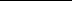 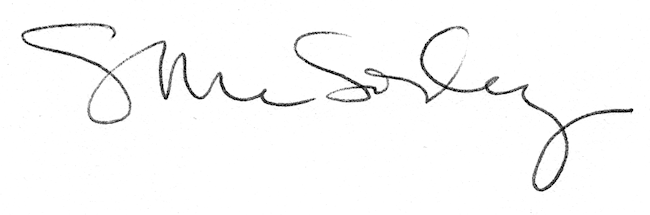 